I''Č[S<OMORAVS<ÁKOMOlJITNÍ BUIIZA KLADNOZávěrkový list č. EL-20170613-700-3i:	SE070070345(pro burzovní obchody se sílovou elektřinou v rámci sdružených služeb dodávky elektřiny)Číslo aukce: 700 	Datum konání burzovního shromáždění: 13. června 2017Dodavatel(prodávající): 	CENTROPOL ENERGY, a.s.Zapsán v:	OR vedeném Krajským soudem v ústí nad Labem, oddíl B, vložka 1457Sídlo:IČO: 25458302Bankovní spojení:Zastoupen:Jméno a přijmení makléře: Evidenční číslo makléře:Vaníčkova 1594/1, 400 01 Ústí nad LabemDIČ: CZ25458302Odběratel(kupujici): 	česká geologická službaZapsán v: Sídlo:IČO: 00025798Bankovní spojeni: Zastoupen:Jméno a přijmení makléře: Evidenční číslo makléře:Registru ekonomických subjektů, ČSÚ Klárov č. 131/3, 118 21 Praha 1DIČ: CZ00025798Popis  produktu:	Dodávka  elektřiny v rámcisdružených služeb dodávky elektřiny v napěťové hladině nízkého napětíPočet odběrných míst: 	24Termín dodávky:	1.1.2018 - 31.12. 2018Celkové množství dodávky: 	477MWhJednotková cena (bez DPH) CZKIMWh-	-Technické  parametry  dodávky:	viz Příloha závěrkového listu č. 1Zúčtovaci podmínkyZúčtovaciobdobí:		rok- vyúčtováni bude provedeno 1x ročně v terminu dle periodických odečtů příslušného provozovatele distribuční soustavy (Výjimky uvedeny v Příloze závěrkového listu č. 1)Splatnost zúčtovací faktury: 	21 dniDodávka elektřiny v rámci SSDE v napěťové hladině nízkého napětí 	Strana 1 (celkem 7)'tilD	úS<OMOOAvsov\\	• '·	KOMODITNÍ  BUifZA KLAIJNOZálohy v průběhu zúčtovacího období:   čtvrtletníOstatní podmínky:Dodavatel bude odběrateli účtovat dodávku samostatnou fakturou v listinné (papírové) podobě za každé odběrné místo zvlášť.Dodavatel bude odběrateli předepisovat a účtovat zálohy samostatným předpisem a samostatným daňovým dokladem o přijetí platby v listinné (papírové) podobě za každé odběrné místo zvlášť.Dodavatel je povinen na výslovné vyžádáni jednotlivého odběratele:• používat elektronickou fakturu s následným zasláním faktury v papírové podobě.• namísto faktury za každé jednotlivé odběrné místo používat sloučenou fakturu s rozpisem jednotlivých odběrných míst.• namísto předpisu záloh a daňového dokladu o přijeti platby za každé jednotlivé odběrné místo používat sloučený předpis záloh a sloučený daňový doklad o přijeti platby s rozpisem jednotlivých odběrných míst.Dodavatel je povinen u odběrných míst s jiným než ročním zúčtovacím obdobím umožnit samoodečet není-li odečet měřícího zařízení prováděn dálkově. Dodavatel provede bezplatné vyúčtování po zaslání samoodečtů ze strany odběratele. které mu budou zaslány v terminu a způsobem stanoveným dodavatelem.Dodavatel je povinen poskytnout odběrateli na jeho vyžádáni bezplatné mimořádné vyúčtováni k 31. prosinci kalendářního roku, pokud odběratel zašle dodavateli v termínu a způsobem stanoveným dodavatelem, společně s vyžádáním mimořádného vyúčtováni samoodečet, provedený k poslednímu dni uplynulého kalendářního roku.Dodavatel je povinen poskytnout data o odběrech a fakturaci všech odběrných míst v elektronické podobě ve formátu .xls po skončení období dodávky do 31. března centrálnímu zadavateli, Ministerstvo životního prostředí, Vršovická 65, 10010 Praha 10, IČ: 00164801 na e-mailovou adresu Ing. Hany Šáchové­ hana.sachova@mzp.cz.Dodavatel bude individuálně řešit každé pracoviště- odběratele ve vztahu k jeho požadavkům - hlavně zálohové platby a vyúčtováni za jednotlivá odběrná místa.Dodavatel zřídí funkci kontaktního pracovníka, který potvrdí převzetí korespondence v elektronické podobě a oznámí, komu dal příslušný problém k vyřízení.Dodavatel předá závěrečné vyúčtování odběru el. energie do 15. ledna 2019.Dodavatel je povinen na vyžádání zákazníka zaslat fakturu do datové schránky odběratele.Dodací podmínky1. Dodavatel je povinen dodávat sjednané množství silové elektřiny do odběrného místa odběratele,v rozsahu a za podmínek uzavřeného burzovního obchodu (závěrkového listu) v kvalitě podle příslušných platných právních předpisů, pokud tomu nebrání okolnosti vyvolané provozovatelem distribuční soustavy nebo okolnosti stanovené právními předpisy.2. Za sjednané množství dodávky silové elektřiny se považuje skutečně dodané a odebrané množství elektriny v odběrném místě odběratele. Celkové množství dodávky silové elektřiny uvedené na závěrkovém listu představuje předpokládané množství dodávky elektřiny.3. Dodávka silové elektřiny se uskutečňuje v napět'ové hladině nízkého napětl v souladu s hodnotou hlavního jističe před měřícím zařízením.4. Dodávka silové elektřiny je splněna přechodem elektřiny z příslušné distribuční soustavy přes měřici zařízení do odběrného místa odběratele. Měření dodávek, včetně vyhodnocování a předávání výsledků měření je zajišt'ováno provozovatelem distribuční soustavy podle příslušného platného právního předpisu. Pokud provozovatel distribuční soustavy eviduje jiný údaj o typu měření, než je údaj uvedenýv závěrkovém listu, platí údaj evidovaný provozovatelem distribuční soustavy."'1  ....ČESkOMORAVSKÁkOMOOITNi BURZA kLADNO5. Dodavatel je povinen zajistit na vlastni jméno a na vlastni účet pro odběrné místo odběratele dopravu elektřiny a ostatní související služby a dále je povinen uzavři!s provozovatelem distribučnl soustavy jménem a na účet odběratele smlouvu o distribuci elektřiny do odběrného mlsta odběratele.6. Odběratel uzavřením burzovního obchodu souhlasí, aby dodavatel uzavřel s provozovatelem distribučnl soustavy smlouvu o distribuci elektřiny do odběrného mista a dále je povinen poskytnout dodavatelik uzavřeni smlouvy o distribuci elektřiny nezbytnou součinnost. Dodavatel je oprávněn pověm uzavřením smlouvy o distribuci elektřiny do odběrného místa třetí osobu, avšak odpovědnost vuči odběrateli za uzavření takové smlouvy nese sám.7. Dodavatel je povinen ve smyslu příslušného platného právního předpisu převzít závazek odběratele odebrat elektřinu z elektrizační soustavy a nést plnou zodpovědnost za odchylku odběratele vztahujlcíse k odběrnému místu odběratele (dále .přenesení odpovědnosti za odchylku na dodavatele"). Z duvodu přenesení odpovědností za odchylku na dodavatele není odběratel oprávněn mít pro dodávku elektřiny do odběrného místa dle burzovního obchodu (závěrkového listu) jiného nebo více jiných dodavatelu.8. Sjednaná dodávka elektřiny může být omezena, pokud bude provozovatelem přenosové soustavy nebo provozovatelem distribuční soustavy vyhlášen stav nouze podle příslušných platných právnlch předpisů. Odběrná místa s odběrem elektřiny ze zařízení distribučních soustav s napětím do 1 kV s hodnotou jističe nižší než 200 A jsou zařazena v souladu s platnými právními předpisy do regulačního stupně č. 2.Odběrná místa s odběrem elektřiny ze zařízení distribučních soustav s napětím do 1 kV s hodnotou jističepřed elektroměrem 200 A a vyšší jsou zařazena v regulačních stupních č. 4 a 6. Odběratel je povinen sledovalinformace o vyhlášení omezujících regulačních opatření v případě hrozícího nebo stávajlclho stavu nouze v elektroenergetice. Dodavatel i odběratel jsou povinni v případě hrozícího nebo stávajlclho stavu nouze v elektroenergetice postupovat podle příslušného platného právního předpisu.9. Odběratel je povinen při odběru elektřiny dle uzavřeného burzovního obchodu (závěrkového listu) respektovat podmínky distribuce elektřiny příslušného provozovatele distribučnl soustavy a dále je povinen udržovat odběrná zařízení ve stavu, který odpovídá příslušným technickým normám a platným právním předpisům.Platebni podminky1. Odběratel je povinen zaplatit dodavateli za dodávku elektřiny cenu, která je tvořena:a) cenou za silovou elektfinu ,b) cenou za distribuci elektřiny, systémové služby a ostatní související služby, která bude stanovena v souladu s všeobecně závaznými právními předpisy, zejména cenovými rozhodnutími příslušných správnich a regulačnlch orgánů.2. Dodávky elektřiny se účtují v zúčtovaclm období fakturami, které musí mít náležitostí daňových dokladů podle přislušných právnlch předpisů.3. K účtované ceně dodávky elektřiny se připočítává daň z elektřiny, daň z přidané hodnoty, poplatky a jiné nepřímé daně stanovené v souladu s příslušnými právními předpisy.4. V průběhu zúčtovacího obdob! hrad! odběratel dodavateli za dodávky elektřiny pravidelné zálohy, pokud není burzovním obchodem sjednáno jinak. Jejich výše je určena podle celkové předpokládané platby odběratele za příslušné fakturační obdob! včetně daně z přidané hodnoty. Dodavatel je povinen po uzavření burzovního obchodu (závěrkového listu) vystavit odběrateli v souladu s podminkami uzavřeného burzovního obchodu (závěrkového listu) platební kalendář s uvedenim počtu, výše a splatnosti záloh.5. Zálohy zaplacené odběratelem na příslušné zúčtovací období budou dodavatelem vypořádány ve faktuře za zúčtovací období. Rozdíl ve faktuře mezi vyúčtovanou částkou a zaplacenými zálohami, který je nedoplatkem odběratele, je odběratel povinen zaplatit dodavateli v termínu splatnosti faktury. Rozdílve faktuře mezi vyúčtovanou částkou a zaplacenými zálohami, který je přeplatkem odběratele, dodavatel vrátí odběrateli v termínu splatnosti faktury na bankovnl účet odběratele uvedený v závěrkovém listus použitím variabilního symbolu uvedeného na faktuře. Pokud není burzovnlm obchodem sjednáno jinak, je dodavatel oprávněn přeplatky a nedoplatky odběratele převádět do dalšlho zúčtovacího období, dáleje oprávněn započítat přeplatek odběratele na úhradu záloh v dalšlm zúčtovaclm obdob!, přičemž převod a započtení těchto částek je povinen vždy oznámit odběrateli.'fl	ČES•OMOO<AVS.Á'q 	KOMODJTNÍ BUKZA  KlAONO6. Odběratel je povinen provádět všechny platby bezhotovostně v tuzemské měně, pokud není burzovním obchodem (závěrkovým listem) sjednána jiná měna, na bankovní účet dodavatele uvedený na příslušné faktuře s použitfm variabilního symbolu uvedeného na faktuře. Pokud odběratel poukáže platbus nesprávným variabilnfm symbolem, nebo ji poukáže na jiný bankovní účet dodavatele, než je uvedeno na faktuře, je dodavatel oprávněn platbu vrátit odběrateli jako neidentifikovatelnou a účtovat úrokz prodlení za opožděné placení od data splatnosti faktury až do obdržení správně poukázané platby.7. Zaplacením plateb se rozumí připsání příslušné částky na bankovní účet dodavatele. Připadne-li den splatnosti faktury nebo zálohy na den pracovního volna nebo klidu, je dnem splatnosti nejbližší následující pracovní den.8. V případě prodlení odběratele s úhradou jakékoliv částky vyplývající z uzavřeného burzovního obchodu (závěrkového listu), je odběratel povinen uhradit dodavateli úrok z prodlení ve výši 0,05 % z dlužné částky za každý den prodlení.9. V případě, že je odběratel v prodlení s úhradou jakékoliv částky vyplývající z uzavřeného burzovního obchodu, má dodavatel právo zaslat odběrateli písemné výzvy či upomínky k placení. Odběratel jev takovém případě povinen uhradit dodavateli náklady spojené se zasláním písemné výzvy či upomínky k placení.10. V případě prodlení dodavatele s úhradou jakékoliv částky vyplývající z uzavřeného burzovního obchodu (závěrkového listu), je dodavatel povinen uhradit odběrateli úrok z prodlení ve výši 0,05% z dlužné částky za každý den prodlení.Reklamace1. Zjistí-li odběratel chyby nebo omyly při vyúčtování dodávky elektřiny dle uzavřeného burzovního obchodu (závěrkového listu), má právo příslušné vyúčtování (fakturu) u dodavatele reklamovat. Reklamace musí mít písemnou formu a její uplatnění nemá odkladný účinek na splatnost faktury, vyjma zcela zjevné chyby, nedohodne-li se odběratel a dodavatel jinak.2. Dodavatel je povinen reklamaci přezkoumat a výsledek přezkoumání je povinen oznámit odběrateli ve lhůtách stanovených příslušnými právními předpisy.Omezení a přerušení dodávky1. Dodavatel je oprávněn přerušit nebo omezit v nezbytném rozsahu dodávku elektřiny dle burzovního obchodu (závěrkového listu) v odběrném místě v případech neoprávněného odběru, který je definován příslušnými platnými právními předpisy.2. Přerušení nebo omezení dodávky elektřiny z důvodu neoprávněného odběru bude provedeno provozovatelem distribuční soustavy na žádost dodavatele bezprostředně po zjištění neoprávněného odběru a bude provedeno na náklady odběratele.3. Přerušením nebo omezením dodávky elektřiny v případech neoprávněného odběru nevzniká odběrateli právo na náhradu škody a ušlého zisku na dodavateli a na provozovateli distribučnl soustavy.4. Odběratel je povinen uhradit dodavateli náklady spojené s přerušením, obnovením nebo ukončením dodávky elektřiny z důvodu neoprávněného odběru.Odstoupení od burzovního obchodu !závěrkového llstul1. Dodavatel je oprávněn odstoupit od burzovního obchodu (závěrkového listu) v případě:a) podstatného porušení povinností- podmínek burzovního obchodu (závěrkového listu) odběratelem, b) je-li déle jak 30 kalendářních dní z důvodu nečinnosti nebo neplnění povinností odběratelepřerušena dodávka elektřiny ze strany dodavatele nebo provozovatele distribučnl soustavy z důvodu neoprávněného odběru elektřiny,c) je-li odběratel v úpadku nebo je mu povoleno vyrovnání.2. Za podstatné porušení povinností- podmínek burzovního obchodu (závěrkového listu) odběratelem se považuje zejména:Dodávka e/ektfiny v rámci SSDE v napěťové hladině nizkého napěti 	Strana 4 (celkem 7)"'!	rJI kOMODITNÍ BURZA klADNOa) je-li odběratel i pfes doručení výzvy nebo upomínky k placeni v prodlení se zaplacením peněžitého závazku vyplývajícího ze závěrkového listu trvajícího déle než 14 kalendáfních dní, zejména v prodlení s placením záloh nebo faktur za dodávku elekti'iny, smluvních pokut, vyúčtováním úroku z prodlení nebo škody, nákladů spojených s upomínáním, zahájením pferušení, pferušenim, zajištěním obnoveni nebo s ukončením dodávky elektfiny,b) poruši-li odběratel podstatně povinnosti- podmínky zvlášť specifikované burzovním obchodem(závěrkovým listem).3. Odběratel je oprávněn odstouptt od burzovního obchodu (závěrkového listu) v pfípadě:a) podstatného porušeni povinnosti- podmínek burzovního obchodu (závěrkového listu) dodavatelem, b) je-li dodavatel v úpadku nebo je mu povoleno vyrovnáni.4. Za podstatné porušenipovinnosti- podmínek burzovního obchodu (závěrkového listu) dodavatelem se považuje zejména:a) bezdůvodné pferušeni, omezeni nebo ukončení dodávky elektřiny dodavatelem,b) bezdůvodné nezajištění dopravy elektřiny a souvisejících služeb ze strany dodavatele,c) je-li dodavatel i přes doručení výzvy nebo upomínky k placení v prodlení se zaplacením peněžitého závazku vyplývajícího ze závěrkového listu trvajícího déle než 14 kalendářních dnů,d) poruší-li dodavatel podstatně povinnosti - podmínky zvlášť specifikované burzovním obchodem(závěrkovým listem).5. Odstoupení od burzovního obchodu (závěrkového listu) musí být provedeno písemně a je účinné dnem doručení písemného oznámení o odstoupení druhé smluvní straně, nebo pozdějším dnem. který jev oznámení o odstoupení odstupující smluvní stranou stanoven. Odstupující smluvní strana je povinnaoznámit odstoupeni od burzovního obchodu (závěrkového listu) příslušnému provozovateli distribuční soustavy.Komunikace a doručování1. Korespondence, oznámení či jiné sdělení učiněné mezi smluvními stranami na základě uzavřeného burzovního obchodu (závěrkového listu) musí mít písemnou podobu a musí být v českém jazyce (dále "písemnost").2. Písemnosti se považují za doručené:a) osobním doručením a předáním kontaktní osobě smluvní strany, která je adresátem,b) pátým kalendářním dnem ode dne odeslání doporučeného dopisu na kontaktní adresu smluvní strany, která je adresátem, nebo dřívějším dnem doručení,c) zpětným potvrzením faxové nebo elektronické zprávy, která byla odeslána na kontaktní faxové číslonebo emailovou adresu smluvní strany, která je adresátem.3. Smluvní strany jsou povinny oznámit druhé smluvní straně jakékoliv změny v kontaktních údajích pro doručování písemností. Za doručené budou považovány i písemnosti, které se vrátí odesílající smluvní straně jako nedoručené v důsledku neoznámení nových kontaktních údajů stranou, která je adresátem.Kontaktní údaje:Dodavatel: Požadavky zákazníků: http:llwww.centropol.cz/spolecnosl/kontakty/zakaznicky-formular tel./fax: 840 011 222/475 21O 080, e-mail: obchod@centropol.czkontaktní osoba: Odběratel: Mlčenlivost1. Dodavatel a odběratel se zavazují, že neposkytnou závěrkový list jako celek ani jeho část (která není veřejně známa) a neveřejné informace z něho plynoucí třetí osobě bez předchozího písemného souhlasu druhé smluvní strany, kromě případů, kdy jim zveřejnění nebo poskytnutí třetí osobě určuje příslušný právní předpis.ČESKOMORAVSKÁ1111,..    kOMODJTNi  BURZA KlAONO2. Dodavatel a odběratel se zavazuji přijmout technická a organizačni vnitfni opatfenl k ochraně nevefejných informací, zejména důvěrných informaci a osobnich údajů.Předcházení škodám1. Dodavatel a odběratel jsou povinni navzájem se informovat o všech skutečnostech, kterých jsou si vědomi, a které by mohly vést ke škodám, a jsou povinni usilovat o odvráceni hrozicich škod.2. Dodavatel a odběratel se zprostí povinnosti k náhradě škody za podmínek dle ust. § 2913 zákona č. 89/2012 Sb.. občanský zákoník v platném znění, nebo za podmínek vyplývajících ze zákonač. 458/2000 Sb.. o podmínkách podnikánia o výkonu státní správy v energetických odvětvích v platném znění.Ostatni ujednáni1. Závěrkový list je Smlouvou o sdružených službách dodávky elektřiny mezi držitelem licence na obchod s elektřinou (dodavatelem} a zákazníkem (odběratelem}, uzavřenou podle zákona č. 89/2012 Sb., občanský zákonik v platném znění, zákona č. 458/2000 Sb., o podmínkách podnikáni a o výkonu státní správy v energetických odvětvich v platném znění (Energetický zákon} a příslušných souvisejících právnich pfedpisů.2. Dodavatel a odběratel jsou povinni postupovat při plněni podmínek burzovního obchodu (závěrkového listu} v souladu s podmínkami příslušného burzovního obchodu (závěrkového listu}, platnými pravidly provozováni distribučni soustavy mistně pfislušného provozovatele distribuční soustavy, příslušnými právnimi pfedpisy a technickými normami.3. Odběratel je oprávněn ukončit odběr elektřiny v odběrném místě v případě, kdy dodavateli doloží, že ukončuje odběr elektřiny z důvodu změny převodu vlastnických práv k odběrnému místu nebo z důvodu fyzické likvidace odběrného místa (živelní pohroma, demolice}. V takovém případě je dodavatel povinen ukončit dodávku elektřiny do odběrného místa nejpozději do 30 kalendářních dnů ode dne oznámeni odběratele o ukončeni odběru elektřiny z výše uvedených důvodů.4. Dodavatel a odběratel jsou se souhlasem burzy oprávněni ukončit plněniburzovního obchodu(závěrkového listu} rovněž vzájemnou písemnou dohodou.5. Uzavřením burzovního obchodu (závěrkového listu} se ke dni zahájeni sjednané dodávky elektřiny do odběrného místa ruší všechny smluvní vztahy související s dodávkou elektřiny do tohoto odběrného místa, které byly uzavřeny mezi dodavatelem a odběratelem nebo jejich právními předchůdci před uzavřením burzovního obchodu.6. Pokud by se jakékoliv ustanoveni závěrkového listu dostalo do rozporu s platným právním řádemčeské republiky či mezinárodní smlouvou, kterou je česká republika vázána, bude takovéto ustanoveni automaticky považováno za neplatné a bude postupováno dle aktuální právní úpravy. Tato skutečnost nemá vliv na platnost a účinnost ostatních ustanoveni závěrkového listu.7. Dodavatel a odběratel jsou povinni vynaložit veškeré úsilí k tomu, aby byly případné spory vyplývající z burzovního obchodu (závěrkového listu} urovnány smírnou cestou, k tomuto vyvinou vzájemnou součinnost.1ft,_..	KOMODITNÍ BURZA KlAONORozhodčí doložka:Všechny spory vznikající z této smlouvy a v souvislosti s ni, které se nepodaří odstranit jednáním mezi stranami, budou rozhodovány s konečnou platností u Rozhodčího soudu při českomoravské komoditní burze Kladno podle jeho Řádu jedním nebo více rozhodci.V Kladně dne 13. 6. 2017za dodavatele	za odběratelezaČMKBKČESKOMORAVSKÁ KOMODITNÍ BllJlZA KLAD!i'O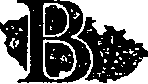 nóm. Sitnó 3127	"2'272 O 1  Kladno 	\61ČESkOMORAVSKÁ KOMOOITNIBURZA KLAONO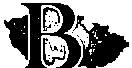 Příloha č. 1 závěrkového listuSoupis odběrných místPoř.   Číslo odb. 	Adresa odběrného místa 	EAN 	Distr.   oč. Jistič 	Adresa pro zasflání faktur 	Typ měř. 	Pozn8mka 	Zúčlmísta 	sazba fází   (A) 	období1  8110328225 Svídnická 613f7. Praha 8-Troja 	859182400303905366   C25d   3     40 Klárov 131/3, Malá Strana 118 00 Praha 011	c	-	'ok2 0001690743 Čsl. armády 432, 270 51 Lužná 	859182400601779614 C55d   3     63 Klárov 131/3, Malá Strana 118 00 Praha 011	c	-	mk3 0001359553 t;sl. armády 432, 270 51 Lužná 	859182400601402185   C02d   1  10 Klárov 131/3, Malá Strana 118 00 Praha 011	c	'okf-.t 00o1690746 Čsl. armády 432, 270 51 Lužná 	859182400601708546   C25d   3 20 Klárov131/3, Malá Strana 118 00 Praha 011	c	-	'ok5 0000420241  Boží Dar 42/42/1R 4, 363 01 Boží Dar	859182400894454847 C25d   3 120 Klárov131/3, Malá Strana 118 00 Praha 011	c	Proběhne změna distribuční sazby (pravděpodobné  na	mkC02d).6 3500026513  Rohanov 19, 384 73 Stachy 	859182400100387747 C45d   3 200 Klárov131/3, Malá Strana 118 00 Praha 011	c 	měsíc7 8110463460 Šárčina 208013, Praha S-Smíchov--------- 859182400303522235 C02d   3 25 Klárov 131/3, Malá Strana 118 00 Praha 011	c 	-	mkB 8110131373 Tomanova 2307/22. Praha &-Břevnov 	859182400300799951 C25d   3 25 Klárov 131/3, Malá Strana 118 oo Praha 011	c	-	mkfo· 0000772412  Horní Rokytnice 575, 512 45 Rokytnice nad Jizerou 	859182400700009346 C02d   3 40 Klárov 131/3, Malá Strana 118 00 Praha 011	c	-	mk10 0000772432  Horní Rokytnice 575, 512 45 Rokytnice nad Jizerou 	859182400700009353 C02d   3 25 Klárov 131/3, Malá Strana 118 00 Praha 011	cr"-- - 	mk0000570368  Horní Rokytnice 575,512 45 Rokytnice nad Jizerou 	859182400700092034   C25d   3     25 Klárov 131/3, Malá Strana 118 00 Praha 011	c 	-	mk12 3100000990 Jircháře 205/6, 602 00 Brno 2 	859182400201456441 C25d   3 25 Leitnerova 22, 602 00 Brno 2 	c	-	mkc"- 3100000043  Leitnerova 204/22, 602 00 Brno 2	1859182400201431790  C25d   3     125 Leitnerova 22, 602 00 Brno 2 	c 	- 	měsíc14 3600063733 Jirch.Bře 2a, 602 00 Brno 2 	182400210980869 C02d   3 160 Leitnerova 22, 602 00 Brno 2 	c	-	měsíc15 3100047395 Jircháře 205/6, 602 00 Brno 2 	-r859182400200994197 C02d   3 25 Leitnerova 22, 602 oo Brno 2 	c	-	mk16 0002168591  Erbenova 348/1, 790 01 Jeseník 	1859182400501784640  C25d   3     25 Klárov 131/3, Malá Strana 118 00 Praha 011	c	-	mk17 0002168908  Sládkova 349/18,790 01 Jeseník 	1859182400501784671  C02d   3 25 Klárov 131/3, Malá Strana 118 00 Praha 011	c	- 	mk18 0002168919  Sládkova 349/18,790 01 Jeseník 	859182400501784657   C25d   3 18 Klárov 131/3, Malá Strana 118 00 Praha 011	c	-	cok19 0002075160  Solanec pod SolánĚ!rn 132, 756 62 Hutisko-Solan 	859182400504240044   C25d   3 86 Leitnerova 22, 602 00 Brno 2 	c	-	mk20 8110512486 Kostelní 364126, 170 00 Praha 7- Holešovice 	859182400303554465   C25d   3 BO Klárov 13113, Malá Strana 118 oo Praha 011	c	-	cok21 0001365874  Dačického náměstí 11n,  284 01 Kutná Hora 	859182400601619408  C25d   3 40 Klárov 131/3, Malá Strana 118 00 Praha 011	c	-	cok22 1000014603 Kamenná, 262 31 Milín 	859182400608430600 C02d   3 25 Klárov 13113, Malá Strana 118 00 Praha 011	c 	- 	'ok23 0001526178  Stratov 184, 289 22 Stratov 	859182400601614762  C25d   3 25 Klárov 13113, Malá Strana 118 00 Praha 011	c 	-	mk124  0001570136  Kovanice 929754, 288 02 Kovanice 	1859182400601787916  C45d   3 63 Klárov 131/3, Mal& Strana 118 00 Praha 011	c	-	'okZL C. EL-20170613-lOD-3	Strana 1